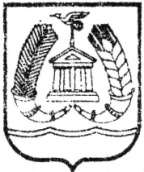 СОВЕТ ДЕПУТАТОВГАТЧИНСКОГО МУНИЦИПАЛЬНОГО РАЙОНАЛЕНИНГРАДСКОЙ  ОБЛАСТИЧЕТВЕРТЫЙ СОЗЫВР Е Ш Е Н И Е            от 26 ноября 2021 года                                                              №  188совет депутатов Гатчинского муниципального районаР Е Ш И Л:Назначить восемь членов в состав Общественной палаты Гатчинского муниципального района:  - БУРЛАКОВ Андрей Вячеславович, краевед Гатчинского муниципального района, член Союза музейных работников Санкт-Петербурга и Ленинградской области, член Союза краеведов России;- ВАХРИНА Елена Юрьевна, директор МБОУ «Сусанинская средняя общеобразовательная школа»;-  ГРИНЕНКО Жанета Александровна, пенсионер;-  ЖИГАНОВ Николай Васильевич, преподаватель обществознания ГБПОУ ЛО «Гатчинский педагогический колледж имени К. Д. Ушинского»;-  ИВАНОВ Владимир Алексеевич, пенсионер;-  МОЖАЕВА Татьяна Валерьевна, заместитель редактора АНО «Редакция газеты «Гатчинская правда»;- ПАВЛОВА Ирина Матвеевна, заместитель директора МБОУ «Коммунарская средняя общеобразовательная школа № 3»;- ТРУНОВ Сергей Николаевич, генеральный директор ООО «Стомат Плюс».2. Настоящее решение вступает в силу со дня принятия и подлежит официальному опубликованию в срок не позднее 5 дней со дня принятия.Глава Гатчинского муниципального района                                              В.А.ФилоненкоО назначении восьми членов в состав Общественной палаты Гатчинского муниципального района